SIENET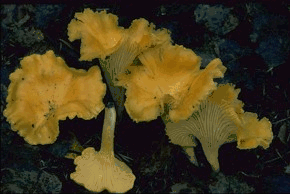 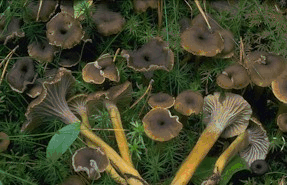 Kantarelli eli keltavahvero			Suppilovahvero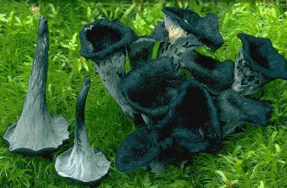 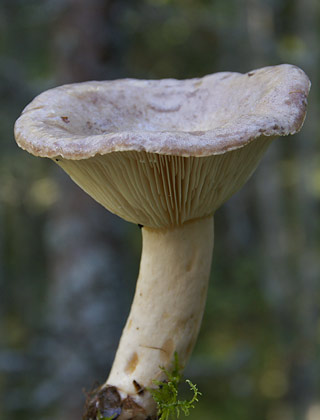 Mustatorvisieni			Haaparousku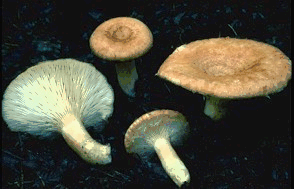 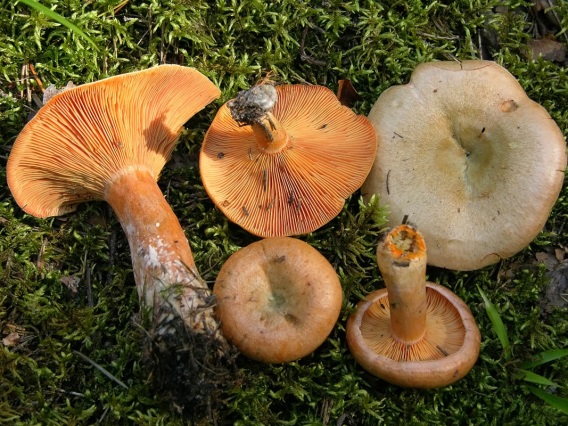 Karvarousku				Leppärousku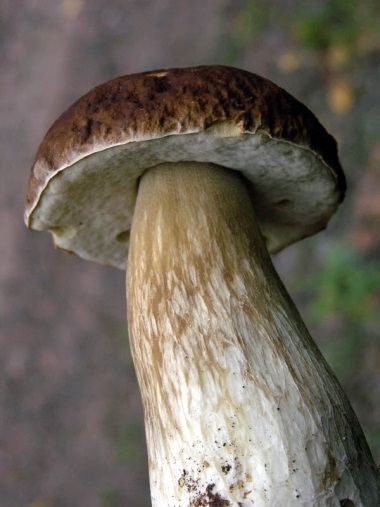 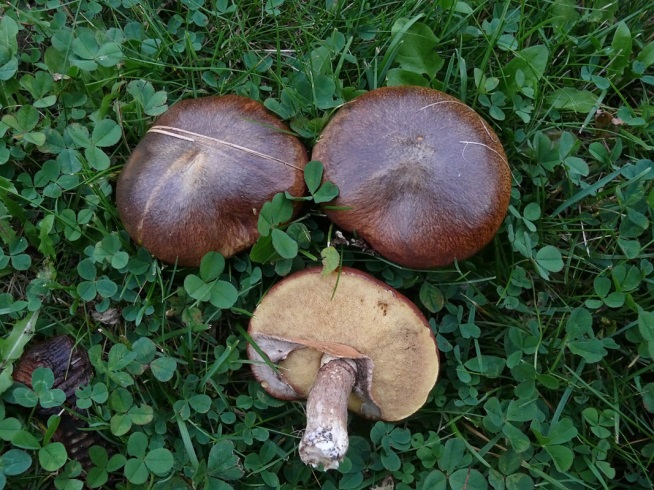 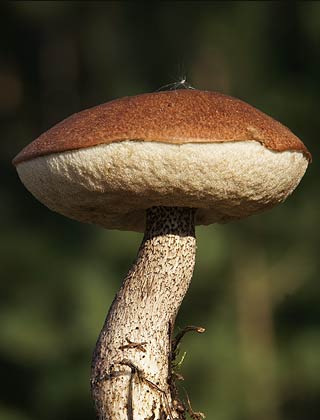 (Männyn)herkkutatti		Voitatti			Punikkitatti                   			Kehnäsieni		Lampaankääpä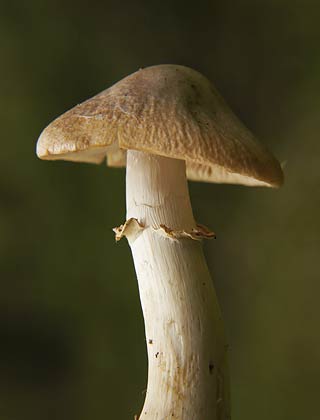 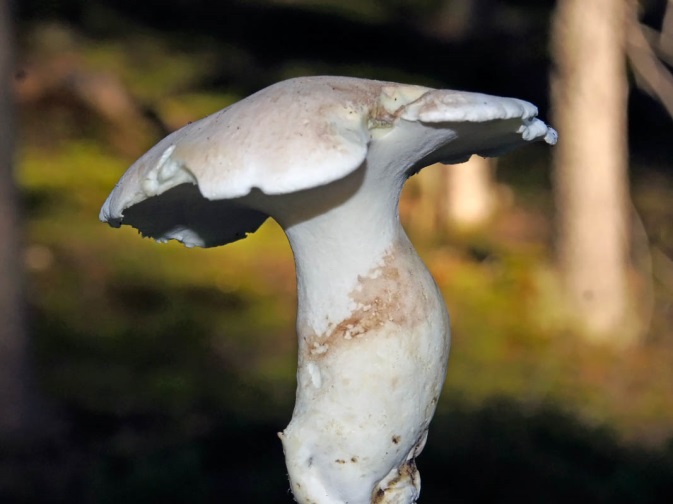 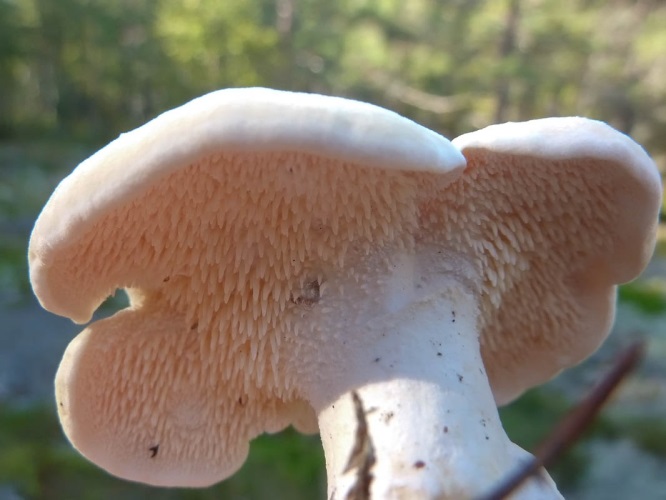 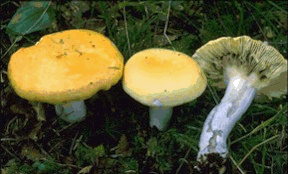 vaaleaorakas			KeltahaperoMyrkylliset sienet:  Valkokärpässieni Punakärpässieni 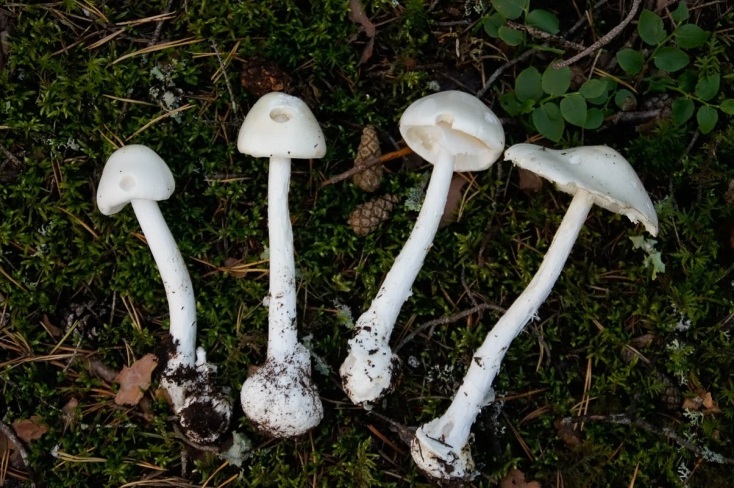 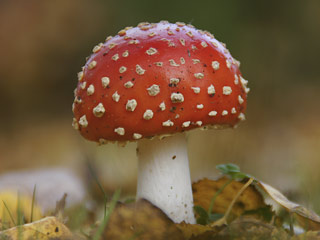 lähteet: www.luontoportti.com ja www.ruokatieto.fi